Pass nr 9:     Lördag kl 9.00-13.00    Jessica Nyström     Tel 0767744820   P vakt SydPass nr 18    Lördag kl 9.00-13.00    Mattias Lindén       Tel 0703764569   P  Vakt NordPass nr 18    Lördag kl 13.00-17.00 Patrik Eriksson Tel 0706871276          P vakt NordPass nr 27    Lördag kl 9.00-12.00    A K Nordén            Tel 0703410075    Kassa Syd Pass nr 43    Söndag kl 9.00-13.00   Björn Henriksson  Tel 0703379102    Infart SydPass nr 43 Söndag    kl 12.00-16.00  Pär Viberg        Tel 0703560737         Infart SydPass nr 50    Söndag kl 8.00-13.00   Helena Bylund        Tel 0767966640   VändplatsPass nr 51    Söndag kl 9.00-14.00   Geoff Gray               Tel 0702213707   VändplatsPass nr 57    Söndag kl 10.00-14.00 Christiansson         Tel 0702204693    OmrådesstädPass nr 57 Söndag    kl 14.00-18.00 Anna Ahnfelt     Tel 0708315762        OmrådesstädPass nr 60    Söndags Bjarne Tyvärr ingen tillsatt  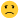 Mvh// Anna Karin 